nightcrawlers/baronsRich JohnsonNorman Nightcrawlers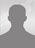 Edit | Delete Entire Threadnightcrawlers/baronsPosted: Aug 2, 7:59 PMKolb and Tate for Pick 1 and a player/pick to be named laterBrandon LuxOklahoma BaronsEdit | DeleteRe: nightcrawlers/baronsPosted: Aug 2, 7:59 PMtrue statement.Mercenaries/Mamma Jahambas TradeAaron AbelMadison MercenariesEdit | Delete Entire ThreadMercenaries/Mamma Jahambas TradePosted: Aug 8, 11:55 PMMamma Jahambas get 13th Overall Rookie Pick 

FOR 

Mercenaries get Mamma Jahambas 2012 First Round Rookie PickNick GonzalesMadison Mamma JahambasEdit | DeleteRe: Mercenaries/Mamma Jahambas TradePosted: Aug 9, 12:03 AMGood deal -- thanks for the trade AaronAaron AbelMadison MercenariesEdit | DeleteRe: Mercenaries/Mamma Jahambas TradePosted: Aug 10, 11:19 PMupdated on weeblyargonauts/baronsBrandon LuxOklahoma BaronsEdit | Delete Entire Threadargonauts/baronsPosted: Aug 9, 11:22 PMpick 15 to argonauts 

2012 argonauts 1st to baronsJohn BuslawskiAustin ArgonautsEdit | DeleteRe: argonauts/baronsPosted: Aug 9, 11:32 PMAgreedAaron AbelMadison MercenariesEdit | DeleteRe: argonauts/baronsPosted: Aug 10, 11:20 PMupdated on weeblyMercenaries/Nightcrawlers TradeAaron AbelMadison MercenariesEdit | Delete Entire ThreadMercenaries/Nightcrawlers TradePosted: Aug 8, 10:02 PMAs Rich mentioned in the email: 

Mercenaries get Picks 1 and 13 in the draft 

Nightcrawlers get Picks 3 and 12 in the draftRich JohnsonNorman NightcrawlersEdit | DeleteRe: Mercenaries/Nightcrawlers TradePosted: Aug 8, 10:09 PMYeah.Brandon LuxOklahoma BaronsEdit | DeleteRe: Mercenaries/Nightcrawlers TradePosted: Aug 20, 10:26 AMthis was updated.Nightcrawlers/WizardsAndrew PoppWaukesha WizardsEdit | Delete Entire ThreadNightcrawlers/WizardsPosted: Aug 9, 12:20 AMWizards get: 3, 27, and 29 
Nightcrawlers get: 5, 21, 37 and 53.Brandon LuxOklahoma BaronsEdit | DeleteRe: Nightcrawlers/WizardsPosted: Aug 20, 10:26 AMthis was updated.Mayhem & Colt 45sRich JohnsonNorman NightcrawlersEdit | Delete Entire ThreadMayhem & Colt 45sPosted: Aug 9, 2:54 PM9 and 10 for D. Williams and 47Brandon LuxOklahoma BaronsEdit | DeleteRe: Mayhem & Colt 45sPosted: Aug 20, 10:26 AMthis was updated.Colt 45s and NightcrawlersRich JohnsonNorman NightcrawlersEdit | Delete Entire ThreadColt 45s and NightcrawlersPosted: Aug 9, 2:54 PM10, 63, and 79 for 12, 53, and 77.Brandon LuxOklahoma BaronsEdit | DeleteRe: Colt 45s and NightcrawlersPosted: Aug 20, 10:27 AMthis was updated.waukesha wizards/ packer backers tradeJonathan BrimerTulsa PackerBackersEdit | Delete Entire Threadwaukesha wizards/ packer backers tradePosted: Aug 11, 3:24 PMPackers backers get zach miller 

Waukesha wizards get tpbs 2011 3rd round pickAndrew PoppWaukesha WizardsEdit | DeleteRe: waukesha wizards/ packer backers tradePosted: Aug 11, 5:12 PMTrueBrandon LuxOklahoma BaronsEdit | DeleteRe: waukesha wizards/ packer backers tradePosted: Aug 20, 10:29 AMthis was updatedBarons/NightcrawlersBrandon LuxOklahoma BaronsEdit | Delete Entire ThreadBarons/NightcrawlersPosted: Aug 11, 7:14 PMBarons get pick 39 

Nightcrawlers get Barons 2012 3rd and $10Rich JohnsonNorman NightcrawlersEdit | DeleteRe: Barons/NightcrawlersPosted: Aug 11, 11:00 PMYeahBrandon LuxOklahoma BaronsEdit | DeleteRe: Barons/NightcrawlersPosted: Aug 20, 10:30 AMupdatedMamma Jahambas/Wizards TradeAndrew PoppWaukesha WizardsEdit | Delete Entire ThreadMamma Jahambas/Wizards TradePosted: Aug 12, 9:35 AMNick isn't able to get on this morning to accept, but via text he agreed to: 
Darryl Smith 
James Hall 

for: 
Picks 44 and 49. 

Nick GonzalesMadison Mamma JahambasEdit | DeleteRe: Mamma Jahambas/Wizards TradePosted: Aug 12, 10:03 AMI was able to propose the trade again -- it looks like it went through this timeBrandon LuxOklahoma BaronsEdit | DeleteRe: Mamma Jahambas/Wizards TradePosted: Aug 20, 10:31 AMthis was updated.Mercenaries/Mamma JahambasAaron AbelMadison MercenariesEdit | Delete Entire ThreadMercenaries/Mamma JahambasPosted: Sep 22, 8:42 PMMamma Jahambas get Matt Cassel and Mercenaries 2012 3rd Round Draft Pick 

Mercenaries get Mamma Jahambas 2013 1st Round Draft Pick and $20 FAABAaron AbelMadison MercenariesEdit | DeleteRe: Mercenaries/Mamma JahambasPosted: Sep 23, 9:48 PMupdatedArgos/Regulators tradeJohn BuslawskiAustin ArgonautsEdit | Delete Entire ThreadArgos/Regulators tradePosted: Sep 18, 11:35 PMPeyton Hillis and Regulators 2012 3rd round pick 

for 

Mike Wallace 
Aaron AbelMadison MercenariesEdit | DeleteRe: Argos/Regulators tradePosted: Sep 18, 11:57 PMI already own the Regulators 2012 3rd Round Rookie Pick.kyle bethelRichmond RegulatorsEdit | DeleteRe: Argos/Regulators tradePosted: Sep 19, 1:46 AMSorry about that. You can cancel the trade and ill try to work something else outkyle bethelRichmond RegulatorsEdit | DeleteRe: Argos/Regulators tradePosted: Sep 19, 3:28 PMNew Deal 

Peyton Hillis and Regulators 2012 second round pick 

for 

Mike Wallace and Argos 2012 fourth round pickJohn BuslawskiAustin ArgonautsEdit | DeleteRe: Argos/Regulators tradePosted: Sep 19, 5:22 PMSounds right.Aaron AbelMadison MercenariesEdit | DeleteRe: Argos/Regulators tradePosted: Sep 23, 9:49 PMupdatedMercenaries/BaronsBrandon LuxOklahoma BaronsEdit | Delete Entire ThreadMercenaries/BaronsPosted: Sep 18, 12:31 AMMercenaries get... 
Cassel 
McClain 
2012 Barons 5th Rounder 

Barons get... 
Blount 
2012 Mercenaries 2nd rounder 

Post edited: Sep 18, 12:31 AM by Aaron AbelAaron AbelMadison MercenariesEdit | DeleteRe: Mercenaries/BaronsPosted: Sep 23, 9:51 PMupdatedBarons/Basin SiltBrandon LuxOklahoma BaronsEdit | Delete Entire ThreadBarons/Basin SiltPosted: Sep 20, 8:52 PMBasin Silt get... 
Ray Edwards 

Barons get... 
$10 FAABBrandon LuxOklahoma BaronsEdit | DeleteRe: Barons/Basin SiltPosted: Oct 4, 8:51 PMupdatedMercenaries/NightcrawlersRich JohnsonNorman NightcrawlersEdit | Delete Entire ThreadMercenaries/NightcrawlersPosted: Oct 31, 3:29 PMMercenaries get: 
$10 FA cash, Nightcrawler's 3rd, McCoy, Hall, and Johnson 

Nightcrawlers get: 
Regulators 3rd, Williams, Moreno, and McClainAaron AbelMadison MercenariesEdit | DeleteRe: Mercenaries/NightcrawlersPosted: Oct 31, 6:04 PMCorrectAaron AbelMadison MercenariesEdit | DeleteRe: Mercenaries/NightcrawlersPosted: Nov 1, 7:20 PMupdatedBarons/NightcrawlersBrandon LuxOklahoma BaronsEdit | Delete Entire ThreadBarons/NightcrawlersPosted: Oct 12, 10:20 AMNightcrawlers get... 
Alfonso Smith 

Barons get... 
$15 now 
$10 upon next monthly disbersement of fundsBrandon LuxOklahoma BaronsEdit | DeleteRe: Barons/NightcrawlersPosted: Dec 16, 8:07 PMupdatedTPB/NNCRich JohnsonNorman NightcrawlersEdit | Delete Entire ThreadTPB/NNCPosted: Oct 25, 9:06 PMCrawlers get Backers 2nd.Brandon LuxOklahoma BaronsEdit | DeleteRe: TPB/NNCPosted: Oct 25, 10:10 PMplease post the whole trade next time.Brandon LuxOklahoma BaronsEdit | DeleteRe: TPB/NNCPosted: Oct 25, 10:12 PMNightcrawlers get... 
Darryl Washington 
Joe Haden 
Backers 2nd 

Packerbackers get... 
Calvin Pace 
Cedric BensonBrandon LuxOklahoma BaronsEdit | DeleteRe: TPB/NNCPosted: Dec 16, 8:09 PMupdated